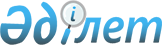 О МАТЕРИАЛЬНО-ТЕХНИЧЕСКОМ ОБЕСПЕЧЕНИИ ВЫСШЕГО АРБИТРАЖНОГО СУДА РЕСПУБЛИКИ КАЗАХСТАН
					
			Утративший силу
			
			
		
					ПОСТАНОВЛЕНИЕ Кабинета Министpов Республики Казахстан от 27 октябpя 1993 г. N 1067
     Утратило силу - постановлением Правительства Республики Казахстан от 16 июля 2002 года № 789



          Во исполнение постановления Верховного Совета Республики
Казахстан от 17 января 1992 г.  
 B926000_ 
  "О введении в действие
Закона Республики Казахстан "Об арбитражном суде Республики
Казахстан" и Закона Республики Казахстан "О порядке разрешения
хозяйственных споров арбитражными судами Республики Казахстан" и в
целях обеспечения необходимых условий деятельности Высшего
арбитражного суда Кабинет Министров Республики Казахстан
ПОСТАНОВЛЯЕТ:




          1. Хозяйственному управлению Аппарата Президента и Кабинета
Министров Республики Казахстан и Лечебно-оздоровительному объединению
при Кабинете Министров Республики Казахстан выделять судьям Высшего
арбитражного суда путевки в санатории, дома отдыха, пансионаты,
пионерские лагеря, места в детских дошкольных учреждениях, а также
предусмотреть их медицинское обслуживание.




          2. Хозяйственному управлению Аппарата Президента и Кабинета
Министров Республики Казахстан производить на договорной основе
обслуживание и технический ремонт автомобилей Высшего арбитражного
суда Республики Казахстан.




          3. Республиканской контрактной корпорации "Казконтракт" и 
Министерству экономики Республики Казахстан обеспечить выделение
Высшему арбитражному суду Республики Казахстан мебели, оборудования,
инвентаря, канцелярских товаров. По вопросам, требующим решения
Правительства, вносить предложения в Кабинет Министров Республики
Казахстан.




          4. Министерству связи Республики Казахстан обеспечить по прямым
договорам Высший арбитражный суд Республики Казахстан необходимой
телефонной, телеграфной и телексной связью.




          Министерству торговли Республики Казахстан, Республиканскому
объединению "Казлегснабсбытторг" изыскать на 1993 год 
материально-технические ресурсы согласно заявкам Высшего арбитражного
суда.




          5. Министерству экономики, Министерству финансов Республики
Казахстан предусматривать ежегодное выделение лимитов на
строительство жилья для судей Высшего арбитражного суда, а главе
Алматинской городской администрации обеспечивать в установленном
порядке строительство.




          6. Главам Алматинской областной и Алматинской городской
администраций выделять участки под индивидуальное жилищное
строительство и садовые участки для судей Высшего арбитражного суда.





   Премьер-министр
 Республики Казахстан


					© 2012. РГП на ПХВ «Институт законодательства и правовой информации Республики Казахстан» Министерства юстиции Республики Казахстан
				